ČLÁNEK 1ÚVODVe výchovně vzdělávacím procesu se uskutečňuje klasifikace průběžná a celková. Průběžná klasifikace se uplatňuje při hodnocení dílčích výsledků a projevu žáka v jednotlivých vyučovacích předmětech. Celková klasifikace žáka v jednotlivých vyučovacích předmětech se uskutečňuje na konci příslušných klasifikačních období.Hodnocení chování a prospěchu žáka je prováděno v rámci čtvrtletních a pololetních pedagogických rad. Zvláštní pozornost je věnována žákům zaostávajícím, žákům opakujícím ročník vzdělávání a žákům se SVP a žákům nadaným.Prospěch žáka se určuje podle pravidel hodnocení a klasifikace žáků.ČLÁNEK 2ZÁSADY A PRAVIDLA PRO SEBEHODNOCENÍ ŽÁKŮSebehodnocení je důležitou součástí hodnocení žáků. Sebehodnocením se posiluje sebeúcta a sebevědomí žáků. Chybu je potřeba chápat jako přirozenou věc v procesu učení. Pedagogičtí pracovníci se o chybě se žáky baví, žáci mohou některé práce sami opravovat. Chyba je důležitý prostředek učení. Při sebehodnocení se žák snaží popsat: co se mu daříco mu ještě nejdejak bude pokračovat dál. Při školní práci vedeme žáka, aby komentoval svoje výkony a výsledky. Sebehodnocení je zároveň zdrojem motivace k další práci žáka.ČLÁNEK 3PRAVIDLA HODNOCENÍ CHOVÁNÍ ŽÁKŮChování žáků je hodnoceno v souladu s platnými právními předpisy (pokyny a vyhláškami MŠMT a školským zákonem). Po projednání s ředitelem školy nebo pedagogickou radou mohou být některé stupně přeskočeny, záleží na závažnosti porušení. V případě podezření, že se jedná o trestný čin, může být případ předán Policii ČR.Na vysvědčení je chování klasifikováno stupni prospěchu v třístupňové klasifikační stupnici, která může být doplněna slovním hodnocením.kriteria hodnocení chování klasifikační stupnicí:1 - velmi dobréza dodržování školního řádu a respektování pravidel soužití žáků i učitelů ve škole2 - uspokojivéza hrubé porušení školního řáduza poškození dobrého jména školy na veřejnosti3 - neuspokojivéza zásadní narušení vnitřního chodu školy či třídy, za chování ohrožující ostatní žáky čiučitele a chování v rozporu s etickými a právními normamiza jakékoliv projevy šikanyStupeň hodnocení chování není výchovným opatřením. Současně s klasifikací nižším stupněm z chování může být uděleno výchovné opatření. Výchovné opatření může také předcházet vlastní klasifikaci chování již v průběhu školního roku.Klasifikace závisí na výsledcích dlouhodobého sledování projevů žáka v závislosti na pravidlech hodnocení žáků, stanovených ve školním řádu. ČLÁNEK 4HODNOCENÍ A KLASIFIKACE VÝSLEDKŮ VZDĚLÁVÁNÍ ŽÁKŮProspěch žáka v jednotlivých vyučovacích předmětech se klasifikuje těmito stupni prospěchu: 1 - výborný; 2 - chvalitebný; 3 - dobrý; 4 - dostatečný; 5- nedostatečný.Každý učitel seznámí na počátku každého klasifikačního období (vždy nejpozději ve druhé vyučovací hodině) průkazně všechny žáky s kritérii, podle nichž bude prováděno jejich hodnocení v daném vyučovacím předmětu. Tuto skutečnost zapíše do třídní knihy.Při určování stupně prospěchu v jednotlivých vyučovacích předmětech na konci klasifikačního období se stupeň prospěchu neurčuje pouze na základě průměru z klasifikace za příslušné období.Na konci klasifikačního období (v termínu, který určí ředitel školy) zapíší učitelé příslušných vyučovacích předmětů výsledky celkové klasifikace do programu BAKALÁŘI.Zákonný zástupce nezletilého žáka je informován průběžně o prospěchu a chování žáka některým z následujících způsobů:Prostřednictvím programu BAKALÁŘI.Třídním učitelem a učiteli jednotlivých vyučovacích předmětů na třídních schůzkách.Třídním učitelem nebo učitelem příslušného předmětu, jestliže o to zákonní zástupci žáka požádají.Třídním učitelem v případě mimořádného zhoršení prospěchu nebo chování, a to bezprostředně a prokazatelným způsobem.ČLÁNEK 5
KRITÉRIA A UKAZATELE PRO JEDNOTLIVÉ STUPNĚ HODNOCENÍ PROSPĚCHUVýchodiskem pro stanovení hodnotících stupňů je kvalita výsledků vzdělávání, to znamená:úplnost, ucelenost, přesnost a trvalost osvojení požadovaných cílových znalostí (faktů, pojmů, definic, zákonitostí a vztahů)kvalita a rozsah získaných dovedností vykovávat požadované vzdělávací činnostikvalita uplatňování osvojených znalostí a dovedností při řešení vzdělávacích úkolůkvalita práce s informacemi - dovednost nalézat, třídit a prezentovat informace, včetně dovednosti využívání ICTschopnost vyhledávání zdrojů informací včetně analýzy jejich kvality; práce s odbornou literaturouosvojení dovednosti účinně spolupracovatpíle žáka, snaha a jeho přístup ke vzděláváníkvalita myšlení, především jeho samostatnost, tvořivost, originalitakvalita komunikativních dovedností - přesnost, výstižnost, odborná i jazyková správnost ústního a písemného projevuosvojení účinných metod samostatného studia - umět se učitkvalita výsledků činnostíČLÁNEK 6KLASIFIKACE V PŘEDMĚTECH S PŘEVAHOU TEORETICKÉHO ZAMĚŘENÍZpůsoby hodnocení:Hodnocení žáků se děje v souladu se zákonem č. 561/2004 Sb.,o předškolním, základním, středním, vyšším odborném a jiném vzdělávání (školský zákon),v platném znění a vyhláškou č. 13/2005 Sb. o středním vzdělávání a vzdělávánív konzervatořích; hodnocení jednotlivých naukových předmětů na vysvědčení je ve všech ročnících vyjádřeno stupni prospěchu v pětistupňové klasifikační stupnici a hodnocenívýchovných předmětů v třístupňové stupnici; slovně hodnotit je možné: na doporučení PPP(např. v případě žáků s SPU). Kritéria hodnocení jsou odlišná pro naukové předměty – cizí jazyky, ČJL, ZSV, DEJ, ZEM MAT, FYZ, CHE, BIO, INF a pro předměty výchovné - VYV, HUV, TEV, VZD, OBVKritéria hodnocení naukových předmětů:1 – výborný aktivně a samostatně pracuje v plném rozsahu zvládá učivo, které aplikuje s minimálním počtem chyb nachází vlastní způsoby řešení problémů samostatně vyhledává a zpracovává informace obsahově i formálně na vysoké úrovni prezentuje výsledky své práce – písemně i ústně plní domácí přípravu, má v pořádku školní dokumentaci – úplná, přehledná2 – chvalitebný aktivně a samostatně pracuje s menšími zásahy učitele z větší části zvládá učivo, které aplikuje s drobnými chybami nachází způsoby řešení problémů vyhledává a zpracovává informace obsahově i formálně na úrovni prezentuje výsledky své práce – písemně i ústně plní domácí přípravu, má v pořádku školní dokumentaci3 – dobrý pracuje samostatně se zásahy učitele z větší části zvládá učivo, které aplikuje s chybami, které nebrání porozumění zadané problémy řeší s pomocí vyhledává a zpracovává informace podle instrukcí je schopen prezentovat výsledky své práce bez závažných chyb – písemně i ústně školní dokumentaci a domácí přípravu plní s dílčími nedostatky4 – dostatečný pracuje pouze pod vedením učitele obtížně zvládá učivo, které aplikuje s chybami, které brání porozumění zadané problémy řeší jen s výraznou pomocí informace vyhledává a zpracovává s obtížemi i podle instrukcí je schopen prezentovat výsledky své práce s chybami – písemně i ústně školní dokumentaci a domácí přípravu plní se zásadními nedostatky5 – nedostatečný úspěšně nepracuje ani pod vedením učitele nezvládá učivo a nedokáže jej aplikovat zadané problémy nedokáže řešit ani s pomocí není schopen informace vyhledat ani zpracovat není schopen prezentovat výsledky své práce – písemně ani ústně školní dokumentaci a domácí přípravu neplníČLÁNEK 7KLASIFIKACE V PŘEDMĚTU S PŘEVAHOU VÝCHOVNÉ FUNKCE1 - výborný minimálně 60% docházka výborné výsledky v měřitelných disciplínách (testy, zkoušení, sportovní výkony) soustavný zájem o předmět aktivita při vyučování výrazný osobní posun v daném oboru domácí příprava a aktivita mimo vyučování účast a umístění v soutěžích (reprezentace školy) smysl pro týmovou spolupráci, event. výrazné individuální schopnosti v daném oboru výborná úroveň závěrečných prezentací (HUV, VYV)2 - uspokojivý minimálně 60% docházky průměrné výsledky v měřitelných disciplínách (testy, zkoušení, sportovní výkony) průměrný zájem o předmět mírná osobní zlepšení v daném oboru průměrná, nebo slabá aktivita při vyučování žádná výraznější aktivita mimo vyučování průměrná úroveň závěrečných prezentaci (HUV, VYV)3 - dostatečný minimálně 60% docházka dostatečné výsledky v měřitelných disciplínách (testy, zkoušení, sportovní výkony) minimální nebo žádný zájem o předmět minimální nebo žádná aktivita ve vyučování i mimo něj slabá úroveň závěrečných prezentaci HUV a VYVČLÁNEK 8KLASIFIKACE ŽÁKŮ SE SPECIÁLNÍMI VZDĚLÁVACÍMI POTŘEBAMI A KLASIFIKACE ŽÁKŮ NADANÝCHPři hodnocení a klasifikaci žáků se speciálními vzdělávacími potřebami učitel vychází z doporučení a závěru školského poradenského zařízení a hodnocení je vždy zcela individuální. Učitel volí zejména takové formy a druhy zkoušení, které odpovídají schopnostem žáka a na něž nemá porucha negativní vliv. Žáci, kterým je doporučen ŠPZ individuální vzdělávací plán, jsou vzděláváni a hodnoceni na jeho základě. Individuální vzdělávací plán vypracovává zpravidla třídní učitel ve spolupráci s výchovným poradcem na základě žádosti zákonného zástupce či zletilého žáka. Rovněž při hodnocení žáků nadaných a mimořádně nadaných se zohledňují doporučení postupů ze ŠPZ.ČLÁNEK 9
PRŮBĚH A HODNOCENÍ VE VZDĚLÁVÁNÍ PODLE INDIVIDUÁLNÍHO VZDĚLÁVACÍHO PLÁNUŘeditel školy může s písemným doporučením školského poradenského zařízení povolit nezletilému žákovi se speciálními vzdělávacími potřebami nebo s mimořádným nadáním na žádost zákonného zástupce a zletilému žákovi na jeho žádost vzdělávání podle individuálního vzdělávacího plánu. Pro průběh a způsob hodnocení platí přiměřeně pravidla stanovená v této směrnici. Nezbytný je individuální přístup k hodnocení výkonu žáka a dodržování doporučení ŠPZ pro realizaci výuky dle IVP. Průběh a hodnocení vychází z doporučení a závěru školského poradenského zařízení (viz čl. 8). 
Ve středním vzdělávání může ředitel školy povolit vzdělávání podle individuálního vzdělávacího plánu i z jiných závažných důvodů. V individuálním vzdělávacím plánu povoleném z jiných závažných důvodů je určena zvláštní organizace výuky a délka vzdělávání při zachování obsahu a rozsahu vzdělávání stanoveného školním vzdělávacím programem. Ředitel školy seznámí žáka a zákonného zástupce nezletilého žáka s průběhem vzdělávání podle individuálního vzdělávacího plánu a s termíny zkoušek. Individuální vzdělávací plán se stává součástí dokumentace žáka.ČLÁNEK 10ZÍSKÁVÁNÍ PODKLADŮ PRO HODNOCENÍ A KLASIFIKACIPodklady pro hodnocení a klasifikaci získávají vyučující zejména:Soustavným diagnostickým pozorováním žáků. Soustavným sledováním výkonů žáka a jeho připravenosti na vyučování.Různými druhy zkoušek (písemné, ústní, grafické, praktické, pohybové).Analýzou výsledků různých činností žáků.Vzájemným hodnocením a sebehodnocením žáků.Učitelé jsou povinni zohlednit doporučení psychologických a jiných vyšetření, která mají vztah ke způsobu hodnocení a získávání podkladů ke klasifikaci žáka. Učitel oznamuje žákovi výsledek každé klasifikace, klasifikaci zdůvodňuje. Vede žáky k vzájemnému hodnocení a sebehodnocení, s chybou se dále pracuje. Termíny uzavření klasifikace jednotlivých období jsou uvedeny vždy v ročním plánu práce školy. Žáci musí mít uzavřenou klasifikaci do termínu, stanoveného vedením školy pro zápis klasifikace. Žák nesmí být zkoušen či testován v době, kdy neprobíhá řádná výuka daného předmětu dle rozvrhu třídy, toto zkoušení lze uskutečnit pouze po dohodě s ředitelem školy.   Ústní zkoušení může být realizováno různými formami (ústní zkoušení u tabule, v lavici, referáty, prezentace apod.) dle specifik jednotlivých předmětů po dohodě s vyučujícím.   Pokud není žák ve škole přítomen 1 týden a déle a tuto nepřítomnost má v souladu se školním řádem omluvenou, má právo minimálně první den po nástupu do školy nebýt zkoušen; předpokladem tohoto postupu je slušné vystupování studenta a omluva příslušnému vyučujícímu před začátkem hodiny.   Ve vyučovacích předmětech výchovného charakteru se při klasifikaci nepřihlíží k míře talentu, nýbrž ke schopnosti a motivaci žáka využít vlastních možností v rámci osobních mezí. Vyučující přiměřeně zohledňuje míru zájmu a aktivního přístupu studenta k plnění úkolů, zejména v oblasti praktických činností.    V předmětu s převahou výchovné funkce může nahradit ústní a písemné zkoušení klasifikace praktických činností nebo jejich výsledků (výtvarné práce, cvičební sestavy, hudební produkce,…).    Termín rozsáhlejší (více jak 30 min) kontrolní či souhrnné písemné práce zapíše učitel s předstihem do třídní knihy. Cílem je zabránit hromadění zkoušek v určitých obdobích, zejména v obdobích zvýšené koncentrace písemných prací (před pololetní a závěrečnou klasifikací).    V jednom vyučovacím dni může třída psát nejvýše jednu kontrolní písemnou práci. Toto omezení se nevztahuje na dílčí písemné testy (do 30 min), které nezabírají celou dobu vyučovací hodiny. Učitel klasifikuje jen učivo dané tematickým plánem. Kontrolní práce jsou zadávány z řádně zopakovaného a procvičeného učiva.    Výsledky klasifikace písemných prací oznámí učitel žákům nejdéle do 10 pracovních dní, opravené práce žákům předá k nahlédnutí
ČLÁNEK 11CELKOVÉ HODNOCENÍ ŽÁKACelkové hodnocení žáka na konci prvního a druhého pololetí vyjadřuje výsledky jeho klasifikace v povinných předmětech a klasifikaci jeho chování. Nezahrnuje klasifikaci v nepovinných vyučovacích předmětech.Celkové hodnocení žáka na konci prvního a druhého pololetí se vyjadřuje stupni:prospěl(a) s vyznamenáním,prospěl(a),neprospěl(a),nehodnocen(a)Žák prospěl s vyznamenáním, nemá-li v žádném vyučovacím předmětu prospěch horší než chvalitebný, průměrný prospěch z povinných předmětů nemá horší než 1,50 a jeho chování je velmi dobré.Žák prospěl, nemá-li v žádném vyučovacím předmětu prospěch nedostatečný.Žák neprospěl, má-li z některého vyučovacího předmětu prospěch nedostatečný.ČLÁNEK 12OPRAVNÉ ZKOUŠKYŽák, jehož prospěch je na konci druhého pololetí nedostatečný z nejvýše dvou vyučovacích předmětů, koná opravné zkoušky z těchto předmětů nejpozději do konce příslušného školního roku v termínu stanoveném ředitelem školy.Opravné zkoušky koná i žák, jehož prospěch na konci prvního pololetí je nedostatečný z nejvýše dvou vyučovacích předmětů, které se i vyučují pouze v prvním pololetí.Termín opravných zkoušek určí ředitel školy tak, aby opravné zkoušky byly vykonány nejpozději do 31. srpna příslušného roku. Žákovi, který se z vážných důvodů nemohl dostavit k opravné zkoušce ve stanoveném termínu, a žákovi, který byl klasifikován v termínu do 31. srpnu, lze povolit vykonání opravné zkoušky nejpozději do konce září následujícího školního roku.Žák, který se bez vážných důvodů a bez omluvy k vykonání opravné zkoušky nedostaví, se klasifikuje ve vyučovacím předmětu, z něhož měl konat opravnou zkoušku, stupněm prospěchu „nedostatečný“.ČLÁNEK 13KOMISIONÁLNÍ ZKOUŠKANelze-li žáka klasifikovat v prvním pololetí pro závažné objektivní příčiny, určí ředitel školy pro jeho vyzkoušení náhradní termín, a to zpravidla tak, aby klasifikace za první pololetí mohla být ukončena nejpozději do konce druhého pololetí. Závažnou příčinou pro neklasifikování žáka může být jeho absence ve výuce daného předmětu ve výši 25% a více v daném klasifikačním období (pololetí).Nelze-li žáka klasifikovat ve druhém pololetí (závažnou příčinou může být absence ve výuce daného předmětu ve výši 25% a více v daném pololetí), je žák zkoušen a klasifikován za toto období zpravidla v posledním týdnu měsíce srpna v den určený ředitelem školy.Jestliže má žák nebo zástupce žáka pochybnosti o správnosti klasifikace na konci prvního nebo druhého pololetí, může do tří pracovních dnů ode dne, kdy se prokazatelně dozvěděl o jejím výsledku, nejpozději však do tří pracovních dnů od vydání vysvědčení požádat ředitele školy o komisionální přezkoušení. Je-li vyučujícím ředitel školy, může být požádán o přezkoušení žáka nadřízený orgán.Komisionální zkoušku koná žák v těchto případech:požádá-li žák nebo zástupce žáka o jeho přezkoušení nebo koná-li se přezkoušení z podnětu ředitele školykoná-li opravnou zkouškuje-li žák osvobozen od povinnosti docházet do školypožádá-li vyučující ředitele školy o komisionální přezkoušení žáka (např. z důvodů objektivnosti hodnocení, velké absence žáka apod.)ČLÁNEK 14POSTUP DO VYŠŠÍHO ROČNÍKU A OPAKOVÁNÍ ROČNÍKUDo vyššího ročníku postupuje žák, který na konci druhého pololetí prospěl.Pokud žák neprospěl na konci druhého pololetí, může mu na základě žádosti jeho zákonných zástupců (v případě nezletilého žáka) nebo na základě jeho žádosti (je-li žák zletilý) ředitel školy povolit opakování ročníku.Tento KLASIFIKAČNÍ ŘÁD je samostatnou přílohou ŠKOLNÍHO ŘÁDU Gymnázia, Mladá Boleslav, Palackého 191/1KLASIFIKAČNÍ ŘÁD byl schválen Školskou radou dne 1. 6. 2020RNDr. Jana Pospíšilová, ředitelka školy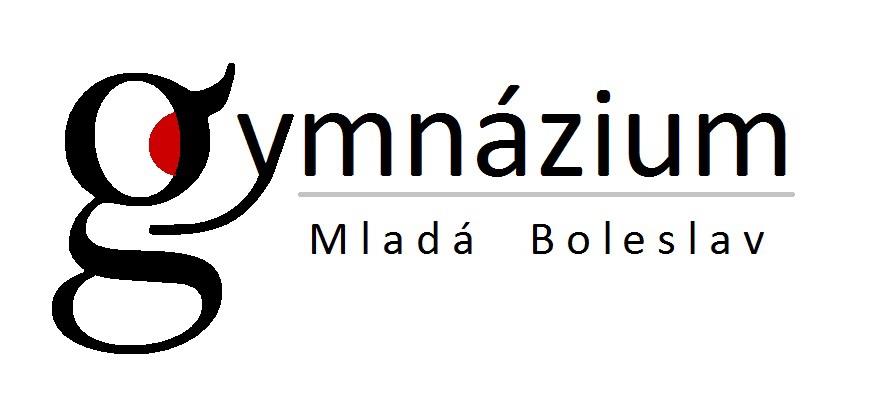 ORGANIZAČNÍ ŘÁD ŠKOLYORGANIZAČNÍ ŘÁD ŠKOLYDRUH NORMYINTERNÍ NORMANÁZEV NORMYKLASIFIKAČNÍ ŘÁDČÍSLO NORMYOŘ-KŘ-2018/3DATUM VYDÁNÍ2020-06-01ÚČINNOST OD2020-09-01ZPRACOVALRNDr. Jana PospíšilováSCHVÁLILRNDr. Jana Pospíšilová